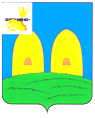 АДМИНИСТРАЦИЯ
ЕКИМОВИЧСКОГО СЕЛЬСКОГО ПОСЕЛЕНИЯ
РОСЛАВЛЬСКОГО РАЙОНА СМОЛЕНСКОЙ ОБЛАСТИПОСТАНОВЛЕНИЕот  28.02.2019 года                                                                                           № 10Об утверждении технического задания на разработку плана мероприятий по приведению качества питьевой воды в соответствие с установленными требованиями на 2019-2024 годыВ соответствии с Федеральным законом от 06.10.2003г. №131-ФЗ «Об общих принципах организации местного самоуправления в Российской Федерации», Федеральным законом от 30.12.2004г. № 210-ФЗ «Об основах регулирования тарифов организаций коммунального комплекса», Федеральным законом от 07.12.2011г. №416-ФЗ«О водоснабжении и водоотведении», Приказом Министерства регионального развития Российской Федерации от 06.05.2011г. №204«О разработке программ комплексного развития коммунальной инфраструктуры муниципальных образований», Уставом муниципального образования Екимовичскогосельского поселенияРославльского района Смоленской области,Администрация Екимовичского сельского поселенияРославльского района Смоленской областип о с т а н о в л я е т :1.  Утвердить «Техническое задание на разработку плана мероприятий по приведению качества питьевой воды в соответствие с установленными требованиями на 2019-2024 годы, согласно приложению.2. Постановление подлежит размещению на официальном сайте Администрации Екимовичского сельского поселения Рославльского района Смоленской области в сети Интернет.3. Настоящее постановление вступает в силу со дня его официального опубликования.4. Контроль за исполнением настоящего постановления оставляю за собой.Глава муниципального образованияЕкимовичского сельского поселенияРославльского района Смоленской области                                          Н.А.ЛектороваПриложение к ПостановлениюАдминистрации Екимовичского сельского поселенияРославльского района Смоленской областиот 28.02.2019г. № 10ТЕХНИЧЕСКОЕ ЗАДАНИЕна разработку плана мероприятий по приведению качества питьевой воды в соответствие с установленными требованиямина 2019-2024 годы.1.  Общие положенияТехническое задание на разработку плана мероприятий по приведению качества питьевой воды в соответствии с установленными требованиями на 2019-2024 годы (далее по тексту соответственно - Техническое задание, План мероприятий), разработано на основании:Земельного кодекса Российской Федерации;Федерального закона от 30 декабря 2004 года № 210-ФЗ «Об основах регулирования тарифов организаций коммунального комплекса»;Федерального закона от 17 декабря 2011 г. № 416-ФЗ «О водоснабжении и водоотведении»;Приказа Министерства регионального развития Российской Федерации № 100 от 10 октября 2007 года «Об утверждении методических рекомендаций по подготовке технических заданий по разработке инвестиционных программ организаций коммунального комплекса»;Приказа Министерства регионального развития Российской Федерации от 6 мая 2011 года № 204 «О разработке программ комплексного развития систем коммунальной инфраструктуры муниципальных образований».2.  Цели и задачи разработки и реализации плана мероприятий2.1.  Основная цель разработки и реализации плана мероприятий по приведению качества питьевой воды в соответствие с установленными требованиями на 2019-2024 годы - выполнение мероприятий, направленных на приведения качества питьевой воды в соответствие с установленными требованиями.2.2.  Задачи разработки плана мероприятий:Обеспечение необходимых объемов и качества питьевой воды, выполнения нормативных требований к качеству питьевой воды.Обеспечение подключения вновь строящихся (реконструируемых) объектов капитального строительства к системам водоснабжения с гарантированным объемом заявленных мощностей.Обеспечение бесперебойной подачи качественной воды от источника до потребителя.2.3.  Разработка и последующая реализация плана мероприятий должны обеспечить повышение надежности, качества и безопасности водоснабжения потребителей, снижение аварийности и износа, увеличение пропускной способности трубопроводов и улучшения качества воды.1.  Целевые индикаторы и показателиЦелевые индикаторы – показатели качества поставляемых услуг водоснабжения.Доведение качества питьевой воды до требования уровня, соответствующего государственному стандарту, по следующим показателям:по железу не более 0,3 мг\дм3по марганцу не более 0,1 мг\дм3по мутности не более 1,5 мг\дм3снижение процента неудовлетворительных проб по микробиологическим показателям на 0,5 %.2.  Срок разработки плана мероприятийСрок разработки плана мероприятий – в течение трех месяцев с момента утверждения технического задания.3.  Разработчик плана мероприятийРазработчик плана мероприятий – МУП ЖКХ «Екимовичи»4.  Требования к инвестиционной программе4.1.  Выполнить анализ существующего состояния водоснабжения с отражением основных проблем, не позволяющих обеспечить необходимый уровень качества питьевой воды в соответствие с установленными требованиями.4.2.  Разработать план мероприятий по приведению качества питьевой воды в соответствие с установленными требованиями в течение трех месяцев с момента утверждения технического задания.Согласовать его с территориальным органом федерального органа исполнительной власти, осуществляющим федеральный государственный санитарно-эпидемиологический надзор – Управлением Роспотребнадзора по Смоленской области в Рославльском, Ершичском, Шумячском, в срок до 1 июля 2019года.План мероприятий по приведению качества питьевой воды в соответствие с установленными требованиями включаются в состав инвестиционной программы (при ее наличии).4.3.  Определить объем финансовых потребностей на реализацию Плана мероприятий по приведению качества питьевой воды в соответствие с установленными требованиями.Финансовые потребности на реализацию мероприятий определить на основе укрупненных показателей стоимости строительства и реконструкции, действующей сметной нормативной базы (государственные элементные нормы, федеральные расценки).Объем финансовых потребностей на реализацию мероприятий определить посредством суммирования финансовых потребностей на реализацию каждого мероприятия.Финансовые потребности должны включать весь комплекс расходов, связанных с реализацией Плана мероприятий по приведению качества питьевой воды в соответствие с установленными требованиями:проектно-изыскательские работы;приобретение материалов и оборудования;строительно-монтажные работы;работы по замене оборудования с улучшением технико-экономических характеристик;пусконаладочные работы;проведение регистрации объектов;расходы, не относимые на стоимость основных средств (аренда земли на срок строительства и т. п.).4.4.  Определить источники финансирования мероприятий.Источниками финансирования могут быть:собственные средства МУП ЖКХ «Екимовичи»;финансовые средства, полученные от применения тарифов на подключение и надбавки к тарифам (при условии их установления);финансовые средства, определяемые в ходе реализации федеральных, региональных, муниципальных целевых программ.Необходимо привести распределение финансовых потребностей по определенным источникам финансирования, в том числе с распределением по годам и этапам реализации плана мероприятий.4.5.  Выполнить расчет надбавок к тарифам (при необходимости).4.6.  Обеспечить согласованность разрабатываемого плана мероприятий в рамках различных существующих программ (в том числе Схемы водоснабжения и водоотведения Екимовичского сельского поселенияРославльского района Смоленской области).4.7.  Координацию работ по реализации плана мероприятий осуществляет МУП ЖКХ «Екимовичи» и Администрация Екимовичского сельского поселенияРославльского района Смоленской области.5.  Содержание плана мероприятий5.1.  План мероприятий должен состоять из описательной и табличной частей.5.2.  План мероприятий должен содержать:цели и задачи разработки и реализации плана мероприятий;анализ существующего состояния систем водоснабжения и водоотведения;основные проблемы, не позволяющие обеспечить необходимый уровень объемов и качества воды;план технических мероприятий по системам водоснабжения, обеспечивающий состояния систем водоснабжения и условий их эксплуатации до уровня, задаваемого целевыми индикаторами, и подключение строящихся (реконструируемых) объектов к системам водоснабжения;объем финансовых потребностей, необходимых для реализации мероприятий плана мероприятий, с разбивкой по источникам финансирования;сроки реализации мероприятий плана мероприятий;-  контроль за выполнением плана мероприятий.6.  Срок реализации плана мероприятий6.1.  Срок реализации плана мероприятий – 1 июля 2019 – 31 декабря 2024.6.2.  В случае необходимости проведения расчета надбавок к тарифам и включения плана в инвестиционную программу проект плана мероприятий, расчет необходимых финансовых потребностей и источников финансирования необходимо согласовать с Департаментом Смоленской области по энергетике, энергоэффективности, тарифнойполитике.7.  Порядок внесения изменений в техническое задание7.1.  Пересмотр (внесение изменений) в утвержденное техническое задание осуществляется по инициативе администрации Екимовичского сельского поселенияРославльского района Смоленской области или по инициативе МУП ЖКХ «Екимовичи».7.2.  Основаниями для пересмотра (внесение изменений) в утвержденное техническое задание могут быть:принятие или внесение изменений в иные программы (или иные документы), влияющие на изменение условий технического задания;внесение дополнительных и (или) исключение принятых при утверждении технического задания подключаемых к системам коммунальной инфраструктуры строящихся объектов, а также перечня земельных участков, обеспечиваемых инженерной инфраструктурой.7.3.  Пересмотр (внесение изменений) технического задания может производиться не чаще одного раза в год.7.4.  В случае если пересмотр технического задания осуществляется по инициативе МУП ЖКХ «Екимовичи», заявление о необходимости пересмотра, направляемое главе муниципального образованияЕкимовичского сельского поселенияРославльского района Смоленской области, должно сопровождаться обоснованием причин пересмотра (внесения изменений) с приложением необходимых документов.